Психологічний автопортрет особистостіПсихологічна карта самопізнання особистостіМетодика «психогеометричний тест»Висновок____________________________________________________________________________________________________________________________________________________________________________________________________2. Вивчення особистості за допомогою психогеометричної методики. Висновок____________________________________________________________________________________________________________________________________________________________________________________________________3. Дослідження «Я-концепції» особистості.Висновок____________________________________________________________________________________________________________________________________________________________________________________________________4. Визначення домінуючого типу сприймання за роботою провідних аналізаторів.Висновок____________________________________________________________________________________________________________________________________________________________________________________________________5.  Методика для вивчення пам’яті «об’єм пам’яті».Висновок____________________________________________________________________________________________________________________________________________________________________________________________________6 . Методика вивчення продуктивності пам’яті.Висновок____________________________________________________________________________________________________________________________________________________________________________________________________7. Методика вивчення оперативної пам’яті.Висновок____________________________________________________________________________________________________________________________________________________________________________________________________8. Методика вивчення логічної та механічної пам’яті.Висновок____________________________________________________________________________________________________________________________________________________________________________________________________9. Визначення домінування абстрактного чи конкретного типу мислення за методикою «Виділення суттєвих ознак».Висновок____________________________________________________________________________________________________________________________________________________________________________________________________10. Вивчення логічно-понятійного мислення за тестом «Складні аналогії».Висновок____________________________________________________________________________________________________________________________________________________________________________________________________11. Методика вивчення слухової і мовної пам’яті.Висновок____________________________________________________________________________________________________________________________________________________________________________________________________12. Методика «особистісний питальник» (С. Айзенк).Висновок____________________________________________________________________________________________________________________________________________________________________________________________________13. Методика «ваш творчий потенціал».Висновок____________________________________________________________________________________________________________________________________________________________________________________________________14. Дослідження вибірковості уваги.Висновок____________________________________________________________________________________________________________________________________________________________________________________________________15. Методика вивчення мотивації до успіху.Висновок____________________________________________________________________________________________________________________________________________________________________________________________________16. Методика вивчення логічності суджень.Висновок____________________________________________________________________________________________________________________________________________________________________________________________________Що я хочу змінити і розвинути в собі:_________________________
____________________________________________________________________________________________________________________________________________________________________________________________________________________________________________________________________________________________________________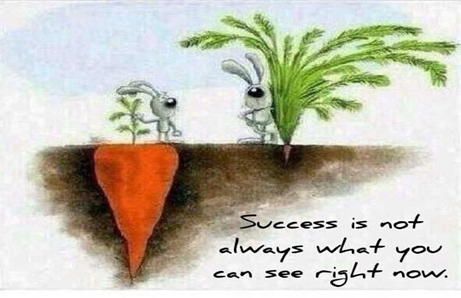 